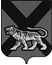 ТЕРРИТОРИАЛЬНАЯ ИЗБИРАТЕЛЬНАЯ КОМИССИЯ ГОРОДА СПАССКА-ДАЛЬНЕГОР Е Ш Е Н И Е03.12.2015			         г. Спасск-Дальний			    № 660/14003 декабря 2015 года в территориальную избирательную комиссию города Спасска-Дальнего поступило информационное письмо Избирательной комиссии Приморского края № 01-17/1819 о том, что 2-3 декабря 2015 года  Избирательной комиссией Приморского края отменено решение территориальной избирательной комиссии города Спасска-Дальнего № 411/119 от 30.10.2015 «Об утверждении календарного плана основных мероприятий по подготовке  и проведению досрочных выборов депутатов Думы городского округа Спасск-Дальний седьмого созыва, назначенных на 20 декабря 2015 года», признано утратившим силу решение Избирательной комиссии Приморского края от 15.10.2008 № 427/78 «О возложении полномочий избирательной комиссии городского округа Спасск-Дальний на территориальную избирательную комиссию города Спасска-Дальнего».На основании ст. 26 Избирательного кодекса Приморского края, статьи 24 Регламента территориальной избирательной комиссии города Спасска-Дальнего, территориальная избирательная комиссия города Спасск-ДальнийРЕШИЛА:Обратиться в Центральную избирательную комиссию Российской Федерации с открытым письмом-жалобой на действия Избирательной комиссии Приморского края в отношении территориальной избирательной комиссии города Спасска-Дальнего, текст которого принять за основу и поручить председателю территориальной избирательной комиссии города Спасска-Дальнего  его доработать (прилагается).Обратиться в суд с обжалованием решений Избирательной комиссии Приморского края, принятых 2-3 декабря 2015 года в отношении территориальной избирательной комиссии города Спасска-Дальнего.Выдать доверенность на представление интересов территориальной избирательной комиссии города Спасска-Дальнего в судах Процентовой Анне Георгиевне, паспорт 2503 513322 выдан Свердловским РУВД г. Иркутска 18.02.2003 г., зарегистрированному по адресу: г. Москва, пер. Васнецова, д. 15, стр. 1, кв. 44.Выдать доверенность на представление интересов территориальной избирательной комиссии города Спасска-Дальнего в судах Шемелёву Александру Юрьевичу, 21.08.1976 г.р., паспорт 0513 133855 выдан Отделением УФМС России по Приморскому краю во Фрунзенском районе гор. Владивостока 26.12.2013 г., код подразделения 250-008, зарегистрированному по адресу: г. Владивосток, Фрунзенский район, пер. Инженерный, д. 14 а, кв. 23.Председатель комиссии                                                                С.А. ЧеревиковаСекретарь  комиссии                                                                     Е.Г. БондаренкоПредседателю Центральной избирательной комиссии РФЧурову Владимиру Евгеньевичуот территориальной избирательной комиссии города Спасска-ДальнегоОТКРЫТОЕ ПИСЬМО28 октября 2015 г. решением № 407/118 территориальной избирательной комиссии города Спасска-Дальнего (далее ТИК) были назначены досрочные выборы в Думу городского округа Спасск-Дальний седьмого созыва на 20 декабря 2015 года.3 декабря 2015 года в ТИК поступило уведомление о том, что Избирательная комиссия Приморского края (далее ИКПК) приняла решения об отмене решения о назначении выборов.Уважаемый Владимир Евгеньевич, до выборов осталось 17 дней, большая часть избирательной кампании уже прошла, были потрачены большие бюджетные деньги на организацию подготовки к выборам. Избирательная комиссия Приморского края никак не пояснила причин принятия этих решений, которые без сомнения будут иметь тяжелые последствия для городского округа Спасска-Дальнего, который остается без действующей Думы.Хотим отметить неправовой характер действий ИКПК, препятствовавшей ТИК осуществлять свои обязанности. В ходе всего 2 декабря 2015 года ИКПК откровенно можно сказать закидывала территориальную избирательную комиссию требованиями незамедлительных ответов на жалобы, которые поступили в ИКПК (хотя избирательное законодательство дает комиссии 10 дней на их рассмотрение), в ходе второй половины дня поступило около 200 страниц жалоб! И это при том, что ИКПК прекрасно знала, что на 18 часов 2 декабря 2015 года было назначено заседание ТИК с повесткой из 39 вопросов, в числе которых были регистрация списков кандидатов, выдвинутых избирательными объединениями Приморским региональным отделением Всероссийской политической партии «ЕДИНАЯ РОССИЯ», Приморским региональным отделением политической партии «ЛДПР - либерально-демократическая партия России», кандидатов выдвинутых по одномандатным округам, выдвинутых избирательными объединениями Приморским региональным отделением Всероссийской политической партии «ЕДИНАЯ РОССИЯ».Так в 17 часов 50 минут поступило требование от Избирательной комиссии Приморского края ответить в течение 39 минут на жалобы на 103 листах, хотя совершенно очевидно, что такое физически не возможно осуществить. Однако территориальная избирательная комиссия города Спасска-Дальнего по мере сил отвечала по существу жалоб даже в ходе заседания комиссии.Предположительно ИКПК вынесла такое судьбоносное решение основываясь на том, что в календарном плане не совсем верно установлен срок на выдвижение, а именно продлен на один день! Но даже если предположить, что это так, данное обстоятельство не нарушает прав избирательных объединений и кандидатов, не нарушает прав избирателей и вообще ничьих прав не нарушает, у всех был равный доступ и требования ко всем были равны. Зато решение ИКПК, отменяющее выборы на финишной прямой, грубейшим образом нарушает не только права избирательных объединений и кандидатов, потративших большие для них деньги на проведение агитации, права избирателей, которые остаются без действующей Думы, но и права всех жителей городского округа Спасска-Дальнего, так как деньги на организацию новых выборов будут потрачены из бюджета округа, эти деньги заберут у школ, больниц, детских садов, коммунальных служб, которые поддерживают чистоту в округе.22.11.2015 ИКПК уже рассмотрела жалобу Суворовой Т.Г. (ныне уполномоченная представитель избирательными объединениями Приморским региональным отделением Всероссийской политической партии «ЕДИНАЯ РОССИЯ») об отмене решения о назначении выборов и приостановила рассмотрение данной жалобы, ввиду того, что в суде рассматривается аналогичное требование.19.11.2015 Спасский районный суд ОТКАЗАЛ гр-ке Покатиловой А.В. в удовлетворении административного иска, заявленного о признании незаконным вышеупомянутого решения ТИК от 28.10.2015 о назначении выборов. Апелляционное рассмотрение данного дела в Приморском краевом суде назначено на 09.12.2015.Владимир Евгеньевич, просим Вас лично вмешаться в ситуацию с выборами депутатов Думы городского округа Спасска-Дальнего, просим Вас об этом не только как ТИК, но и как жители города, на которых непосредственно отразятся дополнительные расходы местного бюджета.О выдаче доверенностиПриложение к решению территориальной избирательной комиссии города Спасска-Дальнего от 03 декабря 2015 года № 660/141